SketchupLieu de téléchargement et instruction pour le patch (lire ci-dessous car le site thepiratebay n’est accessible que pour les pirates confirmés)https://thepiratebay.org/torrent/11498952/SketchUp_PRO_2015_MAC_(EN_ES_DE_FR) 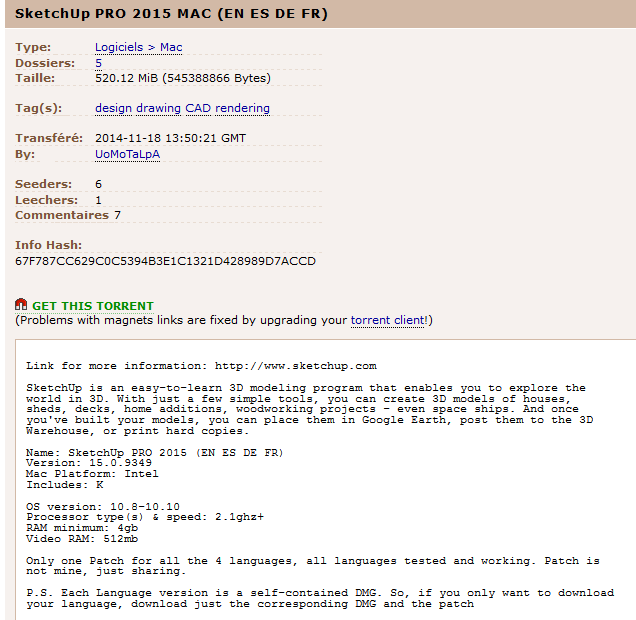 